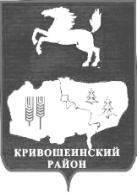 АДМИНИСТРАЦИЯ КРИВОШЕИНСКОГО РАЙОНАРАПОРЯЖЕНИЕ15.09.2015                                                                                                                          № 285-рс. КривошеиноТомской областиО проведении аукциона открытого по составу участников и форме подачи предложений по цене продажи муниципального имущества	В соответствии с Гражданским Кодексом Российской Федерации, руководствуясь ст. 18 Федерального закона от 21.12.2001 №178-ФЗ «О приватизации государственного и муниципального имущества», Постановлением Администрации Кривошеинского района от 12.07.2012 № 370 «О создании постоянно действующей комиссии по проведению аукционов на право заключения договоров аренды на муниципальное имущество, по продаже муниципального имущества», учитывая отчет ООО «Центр Независимой Экспертизы и Оценки» № 0827/15 от 31.08.2015 об определении рыночной стоимости недвижимого имущества, расположенного по адресу: Томская область, Кривошеинский район, с. Жуково, пер. Нефтяной, 1:	1. Комиссии по проведению аукционов осуществить проведение аукциона открытого по составу участников и форме подачи предложений по цене продажи следующего муниципального имущества: - Лот № 1 – нежилые помещения, общей площадью 38 кв.м., расположенные по адресу: Томская область, Кривошеинский район, с. Жуково, пер. Нефтяной, 1, пом. 1,2,3;2. Утвердить аукционную документацию согласно приложению к настоящему распоряжению.	3. Информационное сообщение о проведении аукциона открытого по составу участников и форме подачи предложений по цене продажи муниципального имущества разместить на сайте www.torgi.gov.ru, на официальном сайте муниципального образования Кривошеинский район в сети «Интернет» http://kradm.tomsk.ru и опубликовать в газете «Районные Вести».	4. Распоряжение вступает в силу со дня его официального опубликования.	5. Контроль за исполнением настоящего распоряжения оставляю за собой.И.о. Главы Администрации Кривошеинского района							А.М. АрхиповВерно:Управляющий делами Администрации 					М.Ю. КаричеваПетроченко Александр Леонидович(8-38-251) 2-11-81Прокуратура, Управление финансов, МБУ «Кривошеинская ЦМБ», Пилипенко -3.